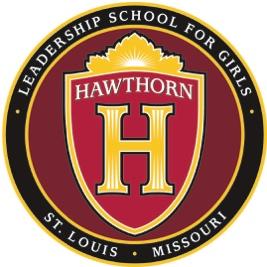 Hawthorn Board of Directors MeetingMonday, February 12, 2018       5:00 p.m. 1901 N. Kingshighway Blvd., St. Louis, MO 63113Conference Call Number: 1 (515) 739-1030     Meeting ID: 102-640-373#Call to OrderPublic Comment (please sign in)Approval of Consent Agenda (2 minutes)Committee ReportsFinance (Love in Portis’s absence) (15 minutes)Monthly financial reviewApprove 990 for Year Ending 6-30-17Approve preliminary staffing budgetUpdate AV system in gym -- discussionGovernance (Gilbert) (5 minutes)MEC report reminderBoard recruitment timelineDiscussion/questions on written reports (5 minutes)Principal’s Report (30 minutes) Student assessment data reviewStudent and faculty recruitment/enrollment updateStudent Support Office presentation (10 minutes)New Business/Board Q and A Closed session to consider personnel matters  AdjournFUTURE 2018 BOARD MEETINGS ALL AT 5:00 P.M. AT HAWTHORN:   April 9    May 14   June 11SPRING DANCE CONCERT  May 17 at 7:00 p.m.STEPPING UP CEREMONY May 24 at 6:00 p.m.Hawthorn Board of Directors MeetingConsent Agenda(Applicable documentation distributed to the Board)Approval of the Minutes of the prior meetings of the Board of Directors Check LedgerApproval of updated enrollment policy